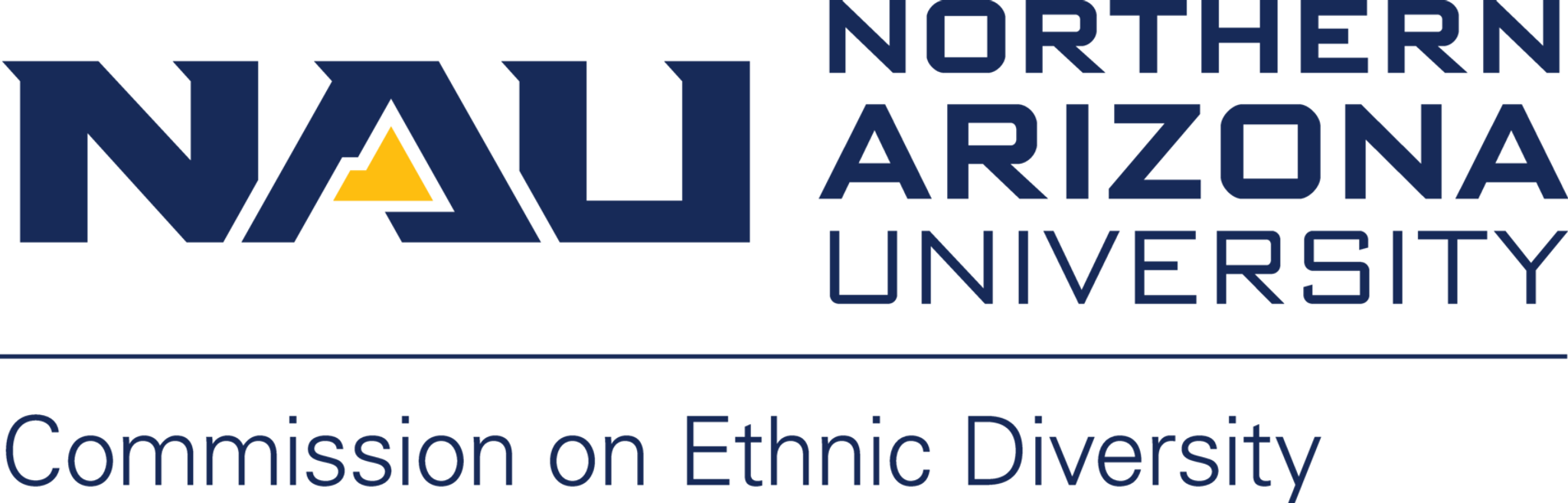 Northern Arizona University sits at the base of the San Francisco Peaks, on homelands sacred to Native Americans throughout the region. We honor their past, present, and future generations, who have lived here for millennia and will forever call this place home.MEETING INFORMATION:  Monday, September 13, 2021 12:30PM – 1:30 p.m.Room: University Union Grand Canyon roomMinutesCall to order, land acknowledgement and introductionsOnline - Alyssa Deaver, Sharon Doctor, Grace Ditsworth, Brandon Rivera, Angelina Castagno, Chelsea Greene, Calvin Legassie, Kiara Weathersby, Will Martin, Rosie Cordova, Christine Lemley, Chilel Jawara, Joy D’Angelo, Tracye Moore, Gabriel Montano, Luis Fernandez, Anika Olsen, Eric Otenyo, Rebecca Malone-Little OwlIn Person - Gretchen McCallister, Dani Donaldson, Melissa Armstrong, Kiara Weathersby, Gerald Wood, T Mark Montoya, Dr Martin TeaseRead the Land Acknowledgement.  Call meeting to order – Dani DonaldsonVote for co-chairsCall for nominations for co-chairsGerald Nominated Dani and GretchenSeconded by KiaraVoteMotion passes by common consensusDani and Gretchen are the staff and faculty co-chair, respectively, for a two year term eachApproval of April minutesDid not have April Minutes to send out.Overview of this years’ opportunitiesDSP Dr. MontañoShared what is going on with Diversity Strategic Plan in small slideshow that was sent out in the email with the agenda before the meeting.  Discussed plan and how it works.  Diversity General Studies requirements—what is our role?TabledCoCom (all commission co-chairs) initiative with nametag templates with pronouns; add CED support to letter initiated by LGBTQIA CommissionThe LBGTQIA commission has asked Marketing to be able to create name tags with pronounsChelsea discussed the letter they are creating and asking the other commissions to sign on and support this letterOther topics and initiatives, requestsFDP diversity series?Gretchen discussed the different Diversity Series and if CED would like to sponsor these meetings.Gerald - CED has a proposal and will be bringing that forward.ReportsDiversity banquet 9/14, 5:30-7:00Dani - Reminder of this banquet, BYO Dinner, desert and beverages will be providedEventsGerald – Hispanic Lantix Panel on Wed 6-7Thur – AZ ED is hosting an event on Critical Race theoryIMQ – Hispanic heritage info on IMQ pageAll new events info email to Dani and Gretchen and they will put them together after each meeting. College and organizational initiatives and eventsNAU 10 event on what the HSI designation means.Meeting Adjourned